В целях мотивации профсоюзного членства, улучшения качества информирования и выявления наиболее значимых факторов и новых аргументов вовлечения молодёжи в Профсоюз президиум краевой организации Профсоюза ПОСТАНОВЛЯЕТ:Организовать и провести краевой профсоюзный конкурс «Профсоюз – мотивация к действию» (далее – Конкурс) с 19 августа по 10 сентября 2021 года. Утвердить Положение о Конкурсе (далее – Положение) (Приложение №1).Создать и утвердить количественный и персональный состав жюри (Приложение №2).Председателям территориальных и первичных организаций Профсоюза: довести до сведения членов Профсоюза Положение о Конкурсе; провести разъяснительную работу в коллективах о цели и задачах Конкурса.Главному специалисту по организационной работе (Кисличкиной Я.С.) направить Положение о Конкурсе в срок до 19 августа 2021 года.Главному специалисту по информационной работе (Манаевой И.В.) обеспечить информационное сопровождение Конкурса.Заведующему финансовым отделом – главному бухгалтеру (Дарминовой Н.В.) предусмотреть финансирование расходов на проведение Конкурса в соответствии с утвержденным Положением.Расходы отнести по статье «Проведение внутрисоюзных, территориальных и профессиональных конкурсов» согласно смете профсоюзного бюджета на 2021 год.Контроль за выполнением постановления возложить на главного специалиста по информационной работе И.В. Манаеву. Председатель краевой организации Профсоюза                                                         Л.Н. Манаева 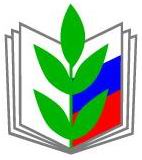 ПРОФЕССИОНАЛЬНЫЙ СОЮЗ РАБОТНИКОВ НАРОДНОГО ОБРАЗОВАНИЯ И НАУКИ РОССИЙСКОЙ ФЕДЕРАЦИИСТАВРОПОЛЬСКАЯ КРАЕВАЯ ОРГАНИЗАЦИЯ ПРОФЕССИОНАЛЬНОГО СОЮЗА РАБОТНИКОВ НАРОДНОГО ОБРАЗОВАНИЯ И НАУКИ РОССИЙСКОЙ ФЕДЕРАЦИИ(СТАВРОПОЛЬСКАЯ КРАЕВАЯ ОРГАНИЗАЦИЯ ОБЩЕРОССИЙСКОГО ПРОФСОЮЗА ОБРАЗОВАНИЯ) ПРЕЗИДИУМПОСТАНОВЛЕНИЕПРОФЕССИОНАЛЬНЫЙ СОЮЗ РАБОТНИКОВ НАРОДНОГО ОБРАЗОВАНИЯ И НАУКИ РОССИЙСКОЙ ФЕДЕРАЦИИСТАВРОПОЛЬСКАЯ КРАЕВАЯ ОРГАНИЗАЦИЯ ПРОФЕССИОНАЛЬНОГО СОЮЗА РАБОТНИКОВ НАРОДНОГО ОБРАЗОВАНИЯ И НАУКИ РОССИЙСКОЙ ФЕДЕРАЦИИ(СТАВРОПОЛЬСКАЯ КРАЕВАЯ ОРГАНИЗАЦИЯ ОБЩЕРОССИЙСКОГО ПРОФСОЮЗА ОБРАЗОВАНИЯ) ПРЕЗИДИУМПОСТАНОВЛЕНИЕПРОФЕССИОНАЛЬНЫЙ СОЮЗ РАБОТНИКОВ НАРОДНОГО ОБРАЗОВАНИЯ И НАУКИ РОССИЙСКОЙ ФЕДЕРАЦИИСТАВРОПОЛЬСКАЯ КРАЕВАЯ ОРГАНИЗАЦИЯ ПРОФЕССИОНАЛЬНОГО СОЮЗА РАБОТНИКОВ НАРОДНОГО ОБРАЗОВАНИЯ И НАУКИ РОССИЙСКОЙ ФЕДЕРАЦИИ(СТАВРОПОЛЬСКАЯ КРАЕВАЯ ОРГАНИЗАЦИЯ ОБЩЕРОССИЙСКОГО ПРОФСОЮЗА ОБРАЗОВАНИЯ) ПРЕЗИДИУМПОСТАНОВЛЕНИЕПРОФЕССИОНАЛЬНЫЙ СОЮЗ РАБОТНИКОВ НАРОДНОГО ОБРАЗОВАНИЯ И НАУКИ РОССИЙСКОЙ ФЕДЕРАЦИИСТАВРОПОЛЬСКАЯ КРАЕВАЯ ОРГАНИЗАЦИЯ ПРОФЕССИОНАЛЬНОГО СОЮЗА РАБОТНИКОВ НАРОДНОГО ОБРАЗОВАНИЯ И НАУКИ РОССИЙСКОЙ ФЕДЕРАЦИИ(СТАВРОПОЛЬСКАЯ КРАЕВАЯ ОРГАНИЗАЦИЯ ОБЩЕРОССИЙСКОГО ПРОФСОЮЗА ОБРАЗОВАНИЯ) ПРЕЗИДИУМПОСТАНОВЛЕНИЕ
18 августа 2021г.
г. Ставрополь
г. Ставрополь
№6-42О проведении краевого профсоюзного конкурса «Профсоюз – мотивация к действию»О проведении краевого профсоюзного конкурса «Профсоюз – мотивация к действию»